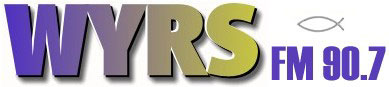 SundaysSALEM RADIO NEWS airs at the top of most hours.Effective 01/17/22SALEM RADIO NEWS airs at the top of most hours.TimeProgram AiredHost/Producer12:00 midPsalm 95National Christian Choir1:00 amMusic Til DawnVCY America6:06 amMission Network News/HeartbeatMNN / Salv Army6:09 amScripture with A. ScourbyScripture Reading / WYRS6:30 amWords of LifeSalvation Army6:45 amTalk Around TownBob Wick7:00 amCall to WorshipGary Roby8:00 amSacred HourNancy Wick9:00 amSing for JoySt. Olaf College9:30 am VOM Radio WeekendVOM10:00 amPsalm 95National Christian Choir11:00 amMoody ChurchDr. Erwin Lutzer12:00 pmThe Lutheran HourLutheran Hour Ministries12:30 pmRenewing Your Mind (Lord’s Day)Ligonier1:00 pmCall to WorshipGary Roby2:00 pmGospel HarmoniesAlan Cook3:00 pmLicense to ParentTrace Embry3:30 pmSing for JoySt. Olaf College4:00 pmPsalm 95National Christian Choir5:00 pmFriends of IsraelFOI5:30 pmRenewing Your Mind (Lord’s Day)Ligonier6:00 pmThe Lutheran HourLutheran Hour Ministries6:30 pmScripture with A. ScourbyScripture reading / WYRS6:45 pmWords of LifeSalvation Army7:00 pmMoody ChurchDr. Erwin Lutzer8:00 pmHymnsLocal10:00 pmUnshackledPacific Garden Mission10:30 pmSongs in the NightDr. Erwin Lutzer11:03 pmScripture with A. ScourbyScripture reading / WYRS11:19 pmSacred HourNancy Wick